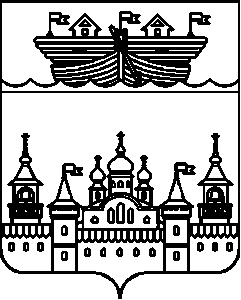 АДМИНИСТРАЦИЯ ВЛАДИМИРСКОГО СЕЛЬСОВЕТАВОСКРЕСЕНСКОГО МУНИЦИПАЛЬНОГО РАЙОНАНИЖЕГОРОДСКОЙ ОБЛАСТИПОСТАНОВЛЕНИЕ15 октября 2021 года	№ 102Об определении части территории, по реализации проекта инициативного бюджетирования «Вам решать!», «Наши дороги», «Ремонт дорог в деревне Осиновка по улицам Октябрьская, Школьная»В соответствии с Федеральным законом от 06.10.2003 № 131-ФЗ «Об общих принципах организации местного самоуправления в Российской Федерации», заявления инициативной группы от 11 февраля 2021 года, администрация Владимирского сельсовета Воскресенского муниципального района Нижегородской области постановляет:1. Определить часть территории, по реализации проекта инициативного бюджетирования «Вам решать!», «Наши дороги», «Ремонт дорог в деревне Осиновка по улицам Октябрьская, Школьная», расположенных по адресам:1.1. Нижегородская область, Воскресенский район, д. Осиновка, ул. Октябрьская от дома № 1 до дома № 21 А.1.2.Нижегородская область, Воскресенский район, д. Осиновка, ул. Школьная от дома № 1 до дома № 9.2.Настоящее постановление обнародовать путем вывешивания на информационном стенде в помещении администрации сельсовета и разместить в информационно-телекоммуникационной сети «Интернет» на официальном сайте администрации Воскресенского муниципального района.3.Контроль за исполнением данного постановления оставляю за собой.4. Постановление вступает в силу со дня его обнародования.Глава администрации Владимирского сельсовета				С.В.Лепехин